УКРАЇНАПОЧАЇВСЬКА  МІСЬКА  РАДАВИКОНАВЧИЙ КОМІТЕТР І Ш Е Н Н Явід     травня   2020 року                                                                    №  проектПро виділення одноразовоїгрошової допомоги гр. Морозюк Г.Ф.              Розглянувши заяву жительки м. Почаїв вул. Молодіжна, 6 гр. Морозюк Галини Федорівни, яка  просить виділити одноразову грошову допомогу на лікування , взявши до уваги висновок консультанта Тернопільського обласного комунального клінічного онкодиспансера  від 03.02.2020 року та депутатський акт обстеження від 21 лютого  2020 року та керуючись Законом України «Про місцеве самоврядування в Україні»,  Положенням про надання одноразової адресної матеріальної допомоги малозабезпеченим верствам населення Почаївської міської об’єднаної територіальної громади, які опинилися в складних життєвих обставинах, затвердженого рішенням виконавчого комітету № 164 від 19 жовтня 2016 року на виконання Програми «Соціальна підтримка малозабезпечених верств населення Почаївської міської об’єднаної територіальної громади на 2019-2020 роки»   ,    виконавчий комітет міської ради                                                     В и р і ш и в:Виділити одноразову грошову допомогу гр. Морозюк Галині Федорівні в   розмірі 1000 (одна тисяча )  гривень.Фінансовому відділу міської ради перерахувати гр. Морозюк Галині Федорівні одноразову грошову  допомогу.Лівар Н.М.Бондар Г.В.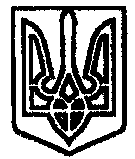 